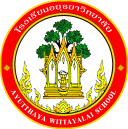 กิจกรรมโรงเรียนอยุธยาวิทยาลัย ปีการศึกษา 2562ชื่อกิจกรรม : วัดผลและประเมินผลกลุ่มสาระการเรียนรู้วิทยาศาสตร์ความสอดคล้องกับยุทธศาสตร์ กลยุทธ์ และนโยบาย :ยุทธศาสตร์ชาติ 20 ปี (พ.ศ.2560-2579) ด้านที่ 3	ยุทธศาสตร์กระทรวงศึกษาธิการ ฉบับที่ 12 ปีการศึกษา 2560-2564  ข้อที่ 1	กลยุทธ์ของ สพฐ. ข้อที่ 2 	ยุทธศาสตร์ สพม. เขต 3  ข้อที่ 2	เกณฑ์คุณภาพโรงเรียนมาตรฐานสากล ข้อที่ 2 และ 3	มาตรฐานการประกันคุณภาพภายใน  มาตรฐานที่ 2 และ 3 กลยุทธ์ของโรงเรียนอยุธยาวิทยาลัย ปีการศึกษา 2562-2564 ข้อที่ 5โครงการหลักของโรงเรียน โครงการที่ 5 ตัวชี้วัดที่ 5.5, 5.6 และ 5.7 ลักษณะกิจกรรม :  กิจกรรมต่อเนื่อง     กิจกรรมใหม่	ชื่อผู้รับผิดชอบกิจกรรม : นางสาวอมรรัตน์  ทองโชติ นางสาวนิชาภา  พัฒน์วิชัยโชติกลุ่มบริหารงานที่รับผิดชอบ : กลุ่มบริหารวิชาการ1. หลักการและเหตุผลการวัดและประเมินผลการเรียนรู้ของผู้เรียนต้องอยู่บนหลักการพื้นฐานสองประการ คือ การประเมินเพื่อพัฒนาผู้เรียนและเพื่อตัดสินผลการเรียน ในการพัฒนาคุณภาพการเรียนรู้ของผู้เรียนให้ประสบผลสำเร็จนั้นผู้เรียนจะต้องได้รับการพัฒนาและประเมินตามตัวชี้วัดเพื่อให้บรรลุตามมาตรฐานการเรียนรู้ สะท้อนสมรรถนะสำคัญและคุณลักษณะอันพึงประสงค์ของผู้เรียนซึ่งเป็นเป้าหมายหลักในการวัดและประเมินผลการเรียนรู้ในทุกระดับไม่ว่าจะเป็นระดับชั้นเรียน ระดับสถานศึกษา ระดับเขตพื้นที่การศึกษา และระดับชาติ การวัดและประเมินผลการเรียนรู้เป็นกระบวนการพัฒนาคุณภาพผู้เรียนโดยใช้ผลการประเมินเป็นข้อมูลและสารสนเทศที่แสดงพัฒนาการความก้าวหน้า และความสำเร็จทางการเรียนของผู้เรียน ตลอดจนข้อมูลที่เป็นประโยชน์ต่อการส่งเสริมให้ผู้เรียนเกิดการพัฒนาและเรียนรู้อย่างเต็มตามศักยภาพการวัดและประเมินผลการเรียนรู้2. วัตถุประสงค์1. เพื่อการประเมินผู้เรียนจากสภาพจริง มีขั้นตอนตรวจสอบและประเมินอย่างเป็นระบบ2. เพื่อการใช้เครื่องมือและวิธีการวัดและประเมินผลที่เหมาะสมกับเป้าหมายและการจัดการเรียนการสอน3. เพื่อให้นักเรียนและผู้มีส่วนเกี่ยวข้องที่มีส่วนร่วมในการวัดและประเมินผล ให้ข้อมูลย้อนกลับแก่ผู้เรียนและผู้เรียนนำไปใช้พัฒนาตนเอง3. ตัวชี้วัดความสำเร็จ5.5 ผู้เรียนร้อยละ 80 มีการประเมินตามสภาพจริง มีขั้นตอนตรวจสอบและประเมินอย่างเป็นระบบ5.6 ผู้เรียนร้อยละ 80 มีการใช้เครื่องมือและวิธีการวัดและประเมินผลที่เหมาะสมกับเป้าหมายและการจัดการเรียนการสอน5.7 ผู้เรียนร้อยละ 80 ของนักเรียนและผู้มีส่วนเกี่ยวข้องที่มีส่วนร่วมในการวัดและประเมินผล ให้ข้อมูลย้อนกลับแก่ผู้เรียนและผู้เรียนนำไปใช้พัฒนาตนเอง4. เป้าหมาย/ ผลผลิต 	4.1 เชิงปริมาณ1. นักเรียนโรงเรียนอยุธยาวิทยาลัย จำนวน 4,155 คน ได้รับการการประเมินตามสภาพจริง มีขั้นตอนตรวจสอบและประเมินอย่างเป็นระบบ2. นักเรียนโรงเรียนอยุธยาวิทยาลัย จำนวน 4,155 คน ได้รับการใช้เครื่องมือและวิธีการวัดและประเมินผลที่เหมาะสมกับเป้าหมายและการจัดการเรียนการสอน3. นักเรียนโรงเรียนอยุธยาวิทยาลัย จำนวน 4,155 คน มีส่วนร่วมในการวัดและประเมินผล ให้ข้อมูลย้อนกลับแก่ผู้เรียนและผู้เรียนนำไปใช้พัฒนาตนเอง4.2 เชิงคุณภาพ1. ผู้เรียนร้อยละ 80 มีการประเมินตามสภาพจริง มีขั้นตอนตรวจสอบและประเมินอย่างเป็นระบบ2. ผู้เรียนร้อยละ 80 มีการใช้เครื่องมือและวิธีการวัดและประเมินผลที่เหมาะสมกับเป้าหมายและการจัดการเรียนการสอน3. ผู้เรียนร้อยละ 80 ของนักเรียนและผู้มีส่วนเกี่ยวข้องที่มีส่วนร่วมในการวัดและประเมินผล ให้ข้อมูลย้อนกลับแก่ผู้เรียนและผู้เรียนนำไปใช้พัฒนาตนเอง5. สถานที่ดำเนินการ	โรงเรียนอยุธยาวิทยาลัย6. ระยะเวลาดำเนินงาน	16 พฤษภาคม 2562 – 31 มีนาคม 25637. ขั้นตอนการดำเนินกิจกรรม8. งบประมาณดำเนินการ      รวมทั้งสิ้น  2,000  บาท    โดยแบ่งเป็น	   งบอุดหนุนรายหัว				จำนวน       2,000     บาท		   งบพัฒนาผู้เรียน				จำนวน...........................บาท		   เงิน บ.ก.ศ.					จำนวน...........................บาท		   งบประมาณอื่น โปรดระบุ            		จำนวน...........................บาท       9. การติดตามและประเมินผล10. ผลที่คาดว่าจะได้รับ1. มีการประเมินตามสภาพจริง มีขั้นตอนตรวจสอบและประเมินอย่างเป็นระบบ2. มีการใช้เครื่องมือและวิธีการวัดและประเมินผลที่เหมาะสมกับเป้าหมายและการจัดการเรียนการสอน3. นักเรียนและผู้มีส่วนเกี่ยวข้องที่มีส่วนร่วมในการวัดและประเมินผล ให้ข้อมูลย้อนกลับแก่ผู้เรียนและผู้เรียนนำไปใช้พัฒนาตนเองประมาณการงบประมาณที่ใช้ชื่อกิจกรรมวัดผลและประเมินผลกลุ่มสาระการเรียนรู้วิทยาศาสตร์กลุ่มสาระการเรียนรู้วิทยาศาสตร์ที่ขั้นตอนการดำเนินกิจกรรมงบประมาณงบประมาณงบประมาณงบประมาณงบประมาณระยะเวลาดำเนินการชื่อผู้รับผิดชอบที่ขั้นตอนการดำเนินกิจกรรมอุดหนุน     รายหัว(บาท)พัฒนาผู้เรียน(บาท)บ.ก.ศ.(บาท)อื่นๆ ระบุ  (บาท)รวม(บาท)ระยะเวลาดำเนินการชื่อผู้รับผิดชอบ1.Plan (วางแผน)Plan (วางแผน)Plan (วางแผน)Plan (วางแผน)Plan (วางแผน)Plan (วางแผน)Plan (วางแผน)Plan (วางแผน)1.ประชุมผู้เกี่ยวของวางแผนการดำเนินการ   - กล่องใส่เอกสารการประชุม100---10020 พ.ค. 62นางสาวอมรรัตน์ทองโชติ2.Do (ปฏิบัติตามแผน)Do (ปฏิบัติตามแผน)Do (ปฏิบัติตามแผน)Do (ปฏิบัติตามแผน)Do (ปฏิบัติตามแผน)Do (ปฏิบัติตามแผน)Do (ปฏิบัติตามแผน)Do (ปฏิบัติตามแผน)2.จัดทำเอกสารการวัดและประเมินผลแฟ้มเอกสาร100---10020 พ.ค. 62-21 ก.พ. 63นางสาวนิชาภา  พัฒน์วิชัยโชติ3.Check (ตรวจสอบการปฏิบัติตามแผน)Check (ตรวจสอบการปฏิบัติตามแผน)Check (ตรวจสอบการปฏิบัติตามแผน)Check (ตรวจสอบการปฏิบัติตามแผน)Check (ตรวจสอบการปฏิบัติตามแผน)Check (ตรวจสอบการปฏิบัติตามแผน)Check (ตรวจสอบการปฏิบัติตามแผน)Check (ตรวจสอบการปฏิบัติตามแผน)3.ตรวจสอบเอกสารการวัดและประเมินผล------นางสาวนิชาภา  พัฒน์วิชัยโชติ4.Act (ปรับปรุงแก้ไข)Act (ปรับปรุงแก้ไข)Act (ปรับปรุงแก้ไข)Act (ปรับปรุงแก้ไข)Act (ปรับปรุงแก้ไข)Act (ปรับปรุงแก้ไข)Act (ปรับปรุงแก้ไข)Act (ปรับปรุงแก้ไข)4.5. ถ่ายเอกสารและเข้าเล่มวัดและประเมินผล1,8001,8006 มี.ค. 63นางสาวอมรรัตน์ทองโชติ5.สรุปกิจกรรมและรายงานผลสรุปกิจกรรมและรายงานผลสรุปกิจกรรมและรายงานผลสรุปกิจกรรมและรายงานผลสรุปกิจกรรมและรายงานผลสรุปกิจกรรมและรายงานผลสรุปกิจกรรมและรายงานผลสรุปกิจกรรมและรายงานผล5.สรุปกิจกรรมและรายงานหลังจากเสร็จกิจกรรม-----ภายใน 15 วัน หลังจัดกิจกรรมนางสาวอมรรัตน์ทองโชติรวมรวม2,000---2,000ตัวชี้วัดความสำเร็จวิธีวัดและประเมินผลเครื่องมือวัดและประเมินผลผู้รับผิดชอบผู้เรียนร้อยละ 80 มีการประเมินตามสภาพจริง มีขั้นตอนตรวจสอบและประเมินอย่างเป็นระบบเอกสารการประเมินตามสภาพจริงและการจัดเก็บเอกสารการประเมินอย่างมีระบบแบบประเมินวัดผลและประเมินผลตามสภาพจริงและการประเมินอย่างมีระบบนางสาวอมรรัตน์ทองโชติผู้เรียนร้อยละ 80 มีการใช้เครื่องมือและวิธีการวัดและประเมินผลที่เหมาะสมกับเป้าหมายและ การจัดการเรียนการสอนเอกสารเครื่องมือวัดผลและประเมินผลที่เหมาะสมแบบวัดผลและประเมินผลที่เหมาะสมกับเป้าหมายและการจัดการเรียนการสอนนางสาวนิชาภาพัฒน์วิชัยโชติผู้เรียนร้อยละ 80 ของนักเรียนและผู้มีส่วนเกี่ยวข้องที่มีส่วนร่วมในการวัดและประเมินผล ให้ข้อมูลย้อนกลับแก่ผู้เรียนและผู้เรียนนำไปใช้พัฒนาตนเองเอกสารเครื่องมือวัดผลและประเมินผลที่นักเรียนมีส่วนเกี่ยวข้องเอกสารการวัดผลประเมินผลย้อนหลังแบบเครื่องมือวัดผลและประเมินผลที่นักเรียนมีส่วนเกี่ยวข้องเอกสารการวัดผลประเมินผลย้อนหลังนางสาวอมรรัตน์ทองโชติผู้เสนอกิจกรรมผู้ตรวจกิจกรรมลงชื่อ................................................  (นางสาวอมรรัตน์  ทองโชติ)ตำแหน่ง ครูลงชื่อ ......................................................(นางสาวเบญจวรรณ  ปราโมทย์)เจ้าหน้าที่แผนงานกลุ่มสาระการเรียนรู้วิทยาศาสตร์หัวหน้าโครงการหลักหัวหน้าโครงการหลักลงชื่อ................................................. (นางรัชนา แสงเปล่งปลั่ง)  ตำแหน่ง หัวหน้ากลุ่มงานบริหารวิชาการลงชื่อ................................................. (นางรัชนา แสงเปล่งปลั่ง)  ตำแหน่ง หัวหน้ากลุ่มงานบริหารวิชาการผู้เห็นชอบโครงการผู้เห็นชอบโครงการลงชื่อ ....................................................(นายอนันต์  มีพจนา)  รองผู้อำนวยการกลุ่มงานบริหารวิชาการลงชื่อ ....................................................(นายอนันต์  มีพจนา)  รองผู้อำนวยการกลุ่มงานบริหารวิชาการหัวหน้างานแผนงานหัวหน้างานแผนงานลงชื่อ.................................................(นายสรรพสิทธิ์  โกศล)หัวหน้างานนโยบายและแผนงาน    ลงชื่อ.................................................(นายสรรพสิทธิ์  โกศล)หัวหน้างานนโยบายและแผนงาน    ผู้ตรวจสอบงบประมาณผู้ตรวจสอบงบประมาณลงชื่อ ....................................................(นายสมใจ  พัฒน์วิชัยโชติ)รองผู้อำนวยการกลุ่มบริหารงบประมาณลงชื่อ ....................................................(นายสมใจ  พัฒน์วิชัยโชติ)รองผู้อำนวยการกลุ่มบริหารงบประมาณผู้อนุมัติโครงการผู้อนุมัติโครงการ(    )  อนุมัติ               (    )  ไม่อนุมัติลงชื่อ .........................................................(นายวรากร  รื่นกมล)ผู้อำนวยการโรงเรียนอยุธยาวิทยาลัย(    )  อนุมัติ               (    )  ไม่อนุมัติลงชื่อ .........................................................(นายวรากร  รื่นกมล)ผู้อำนวยการโรงเรียนอยุธยาวิทยาลัยที่รายการจำนวนหน่วยราคาต่อหน่วยรวมเป็นเงินประเภทของงบประมาณที่ใช้1.กล่องใส่เอกสารการประชุม1100100อุดหนุนรายหัว2.แฟ้มเอกสาร1100100อุดหนุนรายหัว3.ถ่ายเอกสารและเข้าเล่มวัดและประเมินผล92001,800อุดหนุนรายหัวรวมเงิน  (สองพันบาทถ้วน)รวมเงิน  (สองพันบาทถ้วน)รวมเงิน  (สองพันบาทถ้วน)รวมเงิน  (สองพันบาทถ้วน)2,000